Larkin’ Hill Arena DerbySunday April 23, 2023Closing Date: Wednesday April 19th 9:00pmNorth Chatham, NYArena DerbyA mixture of Stadium & XC jumps all set up in our large (230’ x 300’) outdoor sand arena!NO WATCHES ALLOWED!!!A chance to get over some solid obstacles while the ground is still too soft for XC schooling!Classes ~ Intro, BN, Novice & TrainingCan enter as many rounds as you want, at any level!!!Scored on jump faults and closest to Optimum TimeRibbons 1st through 6thAdd-on rounds allowed at the gate but you must be pre-entered for at least 1 round.Class List: $40/RoundClass Test#1 Intro – Jr Riders** Fences#2 Intro – Open#3 BN – Jr Riders**#4 BN – Open#5 Novice – Jr. Riders**#6 Novice – Open#7 Training – Jr. Riders**#8 Training – Open** Jr Riders are under 18 as of January 1st, 2024Fence Heights:Intro – 2’BN – 2’7”N – 2’11”T – 3’3”Rules for the Day:All horses must have proof of 12-month negative coggins (may be on file)All riders must wear a certified, protective helmet with attached harness/chin strap properly fastened at all times when mounted on the property.Any entries (including emailed entries) will be liable for payment once schedule has been posted.Extra jumping rounds may be added at the gate but must be pre-entered once.Cross Country vests are strongly encouraged but not required. Management reserves the right to refuse any entry for any reason.All classes run generally under USEA rules.Stop, run out or rail at stadium fence = 4 faultsStop or run out at XC fence = 20 faultsFall at any level = EliminationTime faults: 0.25 fault for every second over Optimum TimeSpeed Faults: 0.25 fault for every second under Speed Fault TimeDirections and other information available on website – www.larkinhill.comQuestions? Call Margie at 518.441.2176 or email at mhutch5100@gmail.comEntry Form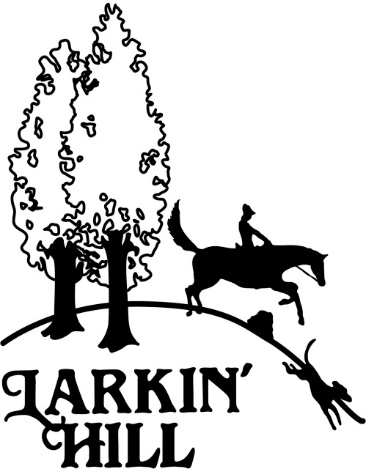 Make checks payable to: Larkin HillMail to:Margaret Hutchison / PO Box 300 / North Chatham, NY 12132Email: mhutch5100@gmail.comPhone: 518.441.2176ENTRY & PAYMENT THROUGH WEBSITE PREFERREDRider’s Name:_____________________________________________________________Address:__________________________________________________________________Phone:_____________________________ Cell:__________________________________Email:____________________________________________________________________Horse’s Name:_____________________________________________________________Classe(s):  										        __________     __________     __________     __________     __________Total Fees: $_______________I, the undersigned, agree to hold harmless all property owners, Larkin’ Hill, Margaret Hutchinson and any of the officers, officials and/or volunteers, and any and all employees of Larkin’ Hill, free from any claim of whatever nature that may be occasioned by me or any and all horses exhibited or controlled by me, and to repay the property owners on demand for any and all damages they may sustain by reason of any claim or demand occasioned as aforesaid. I further agree to wear appropriate protective headgear with chinstrap properly attached at any time while mounted on a horse on the show property.__________________________________________________________________Rider Signature__________________________________________________________________Signature of Parent or Guardian of any rider under 18 years of age